附件1        第11届中国能源环境高峰论坛绿色发展形势分析会                       参 会 回 执 表2018年6月9日  对外经济贸易大学国际会议报告厅附件2 《绿色发展革命》蓝皮书预订回执单企业名称填表日期填表日期地址及邮编传 真传 真联系人电话/手机电话/手机E-mailE-mail发票全称发票全称                          寄至我单位（　）报到时领取（　）发票全称                          寄至我单位（　）报到时领取（　）发票全称                          寄至我单位（　）报到时领取（　）发票全称                          寄至我单位（　）报到时领取（　）发票全称                          寄至我单位（　）报到时领取（　）发票全称                          寄至我单位（　）报到时领取（　）发票全称                          寄至我单位（　）报到时领取（　）发票全称                          寄至我单位（　）报到时领取（　）发票全称                          寄至我单位（　）报到时领取（　）发票内容资料费（　） 会议费（　）其它（　）资料费（　） 会议费（　）其它（　）资料费（　） 会议费（　）其它（　）资料费（　） 会议费（　）其它（　）资料费（　） 会议费（　）其它（　）资料费（　） 会议费（　）其它（　）资料费（　） 会议费（　）其它（　）资料费（　） 会议费（　）其它（　）资料费（　） 会议费（　）其它（　）参会代表：参会代表：参会代表：参会代表：参会代表：参会代表：参会代表：参会代表：参会代表：参会代表：姓  名姓  名职 务职 务电  话电  话电  话手  机手  机E-mail参会选择：1.普通代表（    ）；2.普通嘉宾（   ）；3.演讲嘉宾（   ） 参会选择：1.普通代表（    ）；2.普通嘉宾（   ）；3.演讲嘉宾（   ） 参会选择：1.普通代表（    ）；2.普通嘉宾（   ）；3.演讲嘉宾（   ） 参会选择：1.普通代表（    ）；2.普通嘉宾（   ）；3.演讲嘉宾（   ） 参会选择：1.普通代表（    ）；2.普通嘉宾（   ）；3.演讲嘉宾（   ） 参会选择：1.普通代表（    ）；2.普通嘉宾（   ）；3.演讲嘉宾（   ） 参会选择：1.普通代表（    ）；2.普通嘉宾（   ）；3.演讲嘉宾（   ） 参会选择：1.普通代表（    ）；2.普通嘉宾（   ）；3.演讲嘉宾（   ） 参会选择：1.普通代表（    ）；2.普通嘉宾（   ）；3.演讲嘉宾（   ） 参会选择：1.普通代表（    ）；2.普通嘉宾（   ）；3.演讲嘉宾（   ） 参会说明中国能源环境高峰论坛新百千万万活动专家；文章收编入《绿色发展革命》蓝皮书者； 中央主流媒体、媒体和新媒体。中国能源环境高峰论坛新百千万万活动专家；文章收编入《绿色发展革命》蓝皮书者； 中央主流媒体、媒体和新媒体。中国能源环境高峰论坛新百千万万活动专家；文章收编入《绿色发展革命》蓝皮书者； 中央主流媒体、媒体和新媒体。中国能源环境高峰论坛新百千万万活动专家；文章收编入《绿色发展革命》蓝皮书者； 中央主流媒体、媒体和新媒体。中国能源环境高峰论坛新百千万万活动专家；文章收编入《绿色发展革命》蓝皮书者； 中央主流媒体、媒体和新媒体。中国能源环境高峰论坛新百千万万活动专家；文章收编入《绿色发展革命》蓝皮书者； 中央主流媒体、媒体和新媒体。中国能源环境高峰论坛新百千万万活动专家；文章收编入《绿色发展革命》蓝皮书者； 中央主流媒体、媒体和新媒体。中国能源环境高峰论坛新百千万万活动专家；文章收编入《绿色发展革命》蓝皮书者； 中央主流媒体、媒体和新媒体。中国能源环境高峰论坛新百千万万活动专家；文章收编入《绿色发展革命》蓝皮书者； 中央主流媒体、媒体和新媒体。参会说明订购 《绿色发展革命》蓝皮书2本 以上（含）者（69.8元/本）， 可以以普通代表参会， 加入中国能源环境高峰论坛微信群。演讲嘉宾、参会嘉宾：前排就坐、放置人名桌签、留影，联系秘书处。               参会费用共计￥             元订购 《绿色发展革命》蓝皮书2本 以上（含）者（69.8元/本）， 可以以普通代表参会， 加入中国能源环境高峰论坛微信群。演讲嘉宾、参会嘉宾：前排就坐、放置人名桌签、留影，联系秘书处。               参会费用共计￥             元订购 《绿色发展革命》蓝皮书2本 以上（含）者（69.8元/本）， 可以以普通代表参会， 加入中国能源环境高峰论坛微信群。演讲嘉宾、参会嘉宾：前排就坐、放置人名桌签、留影，联系秘书处。               参会费用共计￥             元订购 《绿色发展革命》蓝皮书2本 以上（含）者（69.8元/本）， 可以以普通代表参会， 加入中国能源环境高峰论坛微信群。演讲嘉宾、参会嘉宾：前排就坐、放置人名桌签、留影，联系秘书处。               参会费用共计￥             元订购 《绿色发展革命》蓝皮书2本 以上（含）者（69.8元/本）， 可以以普通代表参会， 加入中国能源环境高峰论坛微信群。演讲嘉宾、参会嘉宾：前排就坐、放置人名桌签、留影，联系秘书处。               参会费用共计￥             元订购 《绿色发展革命》蓝皮书2本 以上（含）者（69.8元/本）， 可以以普通代表参会， 加入中国能源环境高峰论坛微信群。演讲嘉宾、参会嘉宾：前排就坐、放置人名桌签、留影，联系秘书处。               参会费用共计￥             元订购 《绿色发展革命》蓝皮书2本 以上（含）者（69.8元/本）， 可以以普通代表参会， 加入中国能源环境高峰论坛微信群。演讲嘉宾、参会嘉宾：前排就坐、放置人名桌签、留影，联系秘书处。               参会费用共计￥             元订购 《绿色发展革命》蓝皮书2本 以上（含）者（69.8元/本）， 可以以普通代表参会， 加入中国能源环境高峰论坛微信群。演讲嘉宾、参会嘉宾：前排就坐、放置人名桌签、留影，联系秘书处。               参会费用共计￥             元订购 《绿色发展革命》蓝皮书2本 以上（含）者（69.8元/本）， 可以以普通代表参会， 加入中国能源环境高峰论坛微信群。演讲嘉宾、参会嘉宾：前排就坐、放置人名桌签、留影，联系秘书处。               参会费用共计￥             元付款方式请于报名后5日内将所需费用汇入以下组委会指定帐户：收款单位：全球智库能源环境咨询（北京）中心开户银行：中国银行股份有限公司北京樱花东街支行帐    号：318156032311   请于报名后5日内将所需费用汇入以下组委会指定帐户：收款单位：全球智库能源环境咨询（北京）中心开户银行：中国银行股份有限公司北京樱花东街支行帐    号：318156032311   请于报名后5日内将所需费用汇入以下组委会指定帐户：收款单位：全球智库能源环境咨询（北京）中心开户银行：中国银行股份有限公司北京樱花东街支行帐    号：318156032311   请于报名后5日内将所需费用汇入以下组委会指定帐户：收款单位：全球智库能源环境咨询（北京）中心开户银行：中国银行股份有限公司北京樱花东街支行帐    号：318156032311   请于报名后5日内将所需费用汇入以下组委会指定帐户：收款单位：全球智库能源环境咨询（北京）中心开户银行：中国银行股份有限公司北京樱花东街支行帐    号：318156032311   请于报名后5日内将所需费用汇入以下组委会指定帐户：收款单位：全球智库能源环境咨询（北京）中心开户银行：中国银行股份有限公司北京樱花东街支行帐    号：318156032311   请于报名后5日内将所需费用汇入以下组委会指定帐户：收款单位：全球智库能源环境咨询（北京）中心开户银行：中国银行股份有限公司北京樱花东街支行帐    号：318156032311   请于报名后5日内将所需费用汇入以下组委会指定帐户：收款单位：全球智库能源环境咨询（北京）中心开户银行：中国银行股份有限公司北京樱花东街支行帐    号：318156032311   请于报名后5日内将所需费用汇入以下组委会指定帐户：收款单位：全球智库能源环境咨询（北京）中心开户银行：中国银行股份有限公司北京樱花东街支行帐    号：318156032311   参会联系合作热线：010-56285136，68539833，64492361  联系人：林红、李虹等  微信：CEESCEES  电子邮箱：ceesint@163.com; ceeschina@139.com地  址：北京朝阳区惠新东街10号对外经济贸易大学逸夫科研楼10层；         北京西城区三里河路5号中商大厦8层 合作热线：010-56285136，68539833，64492361  联系人：林红、李虹等  微信：CEESCEES  电子邮箱：ceesint@163.com; ceeschina@139.com地  址：北京朝阳区惠新东街10号对外经济贸易大学逸夫科研楼10层；         北京西城区三里河路5号中商大厦8层 合作热线：010-56285136，68539833，64492361  联系人：林红、李虹等  微信：CEESCEES  电子邮箱：ceesint@163.com; ceeschina@139.com地  址：北京朝阳区惠新东街10号对外经济贸易大学逸夫科研楼10层；         北京西城区三里河路5号中商大厦8层 合作热线：010-56285136，68539833，64492361  联系人：林红、李虹等  微信：CEESCEES  电子邮箱：ceesint@163.com; ceeschina@139.com地  址：北京朝阳区惠新东街10号对外经济贸易大学逸夫科研楼10层；         北京西城区三里河路5号中商大厦8层 合作热线：010-56285136，68539833，64492361  联系人：林红、李虹等  微信：CEESCEES  电子邮箱：ceesint@163.com; ceeschina@139.com地  址：北京朝阳区惠新东街10号对外经济贸易大学逸夫科研楼10层；         北京西城区三里河路5号中商大厦8层 合作热线：010-56285136，68539833，64492361  联系人：林红、李虹等  微信：CEESCEES  电子邮箱：ceesint@163.com; ceeschina@139.com地  址：北京朝阳区惠新东街10号对外经济贸易大学逸夫科研楼10层；         北京西城区三里河路5号中商大厦8层 合作热线：010-56285136，68539833，64492361  联系人：林红、李虹等  微信：CEESCEES  电子邮箱：ceesint@163.com; ceeschina@139.com地  址：北京朝阳区惠新东街10号对外经济贸易大学逸夫科研楼10层；         北京西城区三里河路5号中商大厦8层 合作热线：010-56285136，68539833，64492361  联系人：林红、李虹等  微信：CEESCEES  电子邮箱：ceesint@163.com; ceeschina@139.com地  址：北京朝阳区惠新东街10号对外经济贸易大学逸夫科研楼10层；         北京西城区三里河路5号中商大厦8层 合作热线：010-56285136，68539833，64492361  联系人：林红、李虹等  微信：CEESCEES  电子邮箱：ceesint@163.com; ceeschina@139.com地  址：北京朝阳区惠新东街10号对外经济贸易大学逸夫科研楼10层；         北京西城区三里河路5号中商大厦8层 订购单位邮    编联 系 人联系电话订购单位地    址传    真订购单位单    位名    称E—mail《绿色发展革命》定价：69.8元/本《绿色发展革命》定价：69.8元/本《绿色发展革命》定价：69.8元/本《绿色发展革命》定价：69.8元/本《绿色发展革命》定价：69.8元/本《绿色发展革命》定价：69.8元/本《绿色发展革命》定价：69.8元/本订阅《绿色发展革命》 ：订购数量    本，每本69.8元，合计：￥________ 元。在5月31日前，定购  1 本以上（含），免费邮寄；订购  2 本以上（含），免费邮寄+书的电子版，以普通代表参加第十一届中国能源环境高峰论坛绿色发展形势分析会。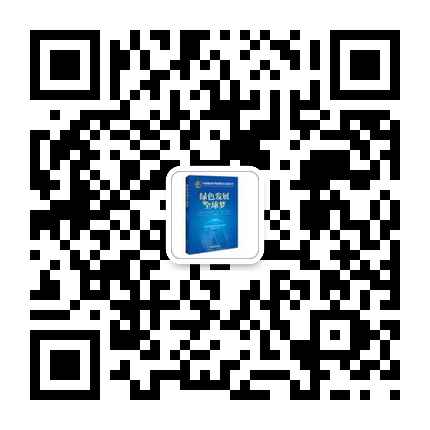 订阅《绿色发展革命》 ：订购数量    本，每本69.8元，合计：￥________ 元。在5月31日前，定购  1 本以上（含），免费邮寄；订购  2 本以上（含），免费邮寄+书的电子版，以普通代表参加第十一届中国能源环境高峰论坛绿色发展形势分析会。订阅《绿色发展革命》 ：订购数量    本，每本69.8元，合计：￥________ 元。在5月31日前，定购  1 本以上（含），免费邮寄；订购  2 本以上（含），免费邮寄+书的电子版，以普通代表参加第十一届中国能源环境高峰论坛绿色发展形势分析会。订阅《绿色发展革命》 ：订购数量    本，每本69.8元，合计：￥________ 元。在5月31日前，定购  1 本以上（含），免费邮寄；订购  2 本以上（含），免费邮寄+书的电子版，以普通代表参加第十一届中国能源环境高峰论坛绿色发展形势分析会。订阅《绿色发展革命》 ：订购数量    本，每本69.8元，合计：￥________ 元。在5月31日前，定购  1 本以上（含），免费邮寄；订购  2 本以上（含），免费邮寄+书的电子版，以普通代表参加第十一届中国能源环境高峰论坛绿色发展形势分析会。订阅《绿色发展革命》 ：订购数量    本，每本69.8元，合计：￥________ 元。在5月31日前，定购  1 本以上（含），免费邮寄；订购  2 本以上（含），免费邮寄+书的电子版，以普通代表参加第十一届中国能源环境高峰论坛绿色发展形势分析会。订阅《绿色发展革命》 ：订购数量    本，每本69.8元，合计：￥________ 元。在5月31日前，定购  1 本以上（含），免费邮寄；订购  2 本以上（含），免费邮寄+书的电子版，以普通代表参加第十一届中国能源环境高峰论坛绿色发展形势分析会。总计金额（大写）：    仟      百      拾        元总计金额（大写）：    仟      百      拾        元总计金额（大写）：    仟      百      拾        元总计金额（大写）：    仟      百      拾        元总计金额（大写）：    仟      百      拾        元总计金额（大写）：    仟      百      拾        元总计金额（大写）：    仟      百      拾        元汇款日期：     2018年     月     日             付 款 金 额： ￥           元注：请在汇款单附言中注明所购书名及数量 汇款日期：     2018年     月     日             付 款 金 额： ￥           元注：请在汇款单附言中注明所购书名及数量 汇款日期：     2018年     月     日             付 款 金 额： ￥           元注：请在汇款单附言中注明所购书名及数量 汇款日期：     2018年     月     日             付 款 金 额： ￥           元注：请在汇款单附言中注明所购书名及数量 汇款日期：     2018年     月     日             付 款 金 额： ￥           元注：请在汇款单附言中注明所购书名及数量 汇款日期：     2018年     月     日             付 款 金 额： ￥           元注：请在汇款单附言中注明所购书名及数量 汇款日期：     2018年     月     日             付 款 金 额： ￥           元注：请在汇款单附言中注明所购书名及数量 备注付款方式 □ 订购请通过以下银行账户汇款。
    收款单位：全球智库能源环境咨询（北京）中心开户银行：中国银行北京樱花东街支行开户账号：318156032311□ 其他方式支付款的请联系秘书处。□ 中国能源环境高峰论坛秘书处：电 话:010-56285136，64492361       联系人：林红、李虹等      微  信：CEESCEES   短信留言：15311983828   电子邮箱：ceesint@163.com; ceeschina@139.com地  址：北京朝阳区惠新东街10号对外经济贸易大学逸夫科研楼10层；         北京西城区三里河路5号中商大厦8层 付款方式 □ 订购请通过以下银行账户汇款。
    收款单位：全球智库能源环境咨询（北京）中心开户银行：中国银行北京樱花东街支行开户账号：318156032311□ 其他方式支付款的请联系秘书处。□ 中国能源环境高峰论坛秘书处：电 话:010-56285136，64492361       联系人：林红、李虹等      微  信：CEESCEES   短信留言：15311983828   电子邮箱：ceesint@163.com; ceeschina@139.com地  址：北京朝阳区惠新东街10号对外经济贸易大学逸夫科研楼10层；         北京西城区三里河路5号中商大厦8层 付款方式 □ 订购请通过以下银行账户汇款。
    收款单位：全球智库能源环境咨询（北京）中心开户银行：中国银行北京樱花东街支行开户账号：318156032311□ 其他方式支付款的请联系秘书处。□ 中国能源环境高峰论坛秘书处：电 话:010-56285136，64492361       联系人：林红、李虹等      微  信：CEESCEES   短信留言：15311983828   电子邮箱：ceesint@163.com; ceeschina@139.com地  址：北京朝阳区惠新东街10号对外经济贸易大学逸夫科研楼10层；         北京西城区三里河路5号中商大厦8层 付款方式 □ 订购请通过以下银行账户汇款。
    收款单位：全球智库能源环境咨询（北京）中心开户银行：中国银行北京樱花东街支行开户账号：318156032311□ 其他方式支付款的请联系秘书处。□ 中国能源环境高峰论坛秘书处：电 话:010-56285136，64492361       联系人：林红、李虹等      微  信：CEESCEES   短信留言：15311983828   电子邮箱：ceesint@163.com; ceeschina@139.com地  址：北京朝阳区惠新东街10号对外经济贸易大学逸夫科研楼10层；         北京西城区三里河路5号中商大厦8层 付款方式 □ 订购请通过以下银行账户汇款。
    收款单位：全球智库能源环境咨询（北京）中心开户银行：中国银行北京樱花东街支行开户账号：318156032311□ 其他方式支付款的请联系秘书处。□ 中国能源环境高峰论坛秘书处：电 话:010-56285136，64492361       联系人：林红、李虹等      微  信：CEESCEES   短信留言：15311983828   电子邮箱：ceesint@163.com; ceeschina@139.com地  址：北京朝阳区惠新东街10号对外经济贸易大学逸夫科研楼10层；         北京西城区三里河路5号中商大厦8层 付款方式 □ 订购请通过以下银行账户汇款。
    收款单位：全球智库能源环境咨询（北京）中心开户银行：中国银行北京樱花东街支行开户账号：318156032311□ 其他方式支付款的请联系秘书处。□ 中国能源环境高峰论坛秘书处：电 话:010-56285136，64492361       联系人：林红、李虹等      微  信：CEESCEES   短信留言：15311983828   电子邮箱：ceesint@163.com; ceeschina@139.com地  址：北京朝阳区惠新东街10号对外经济贸易大学逸夫科研楼10层；         北京西城区三里河路5号中商大厦8层 附件3：      中国能源环境高峰论坛新百千万万活动专 家 人 选 回 执 表            附件3：      中国能源环境高峰论坛新百千万万活动专 家 人 选 回 执 表            附件3：      中国能源环境高峰论坛新百千万万活动专 家 人 选 回 执 表            附件3：      中国能源环境高峰论坛新百千万万活动专 家 人 选 回 执 表            附件3：      中国能源环境高峰论坛新百千万万活动专 家 人 选 回 执 表            附件3：      中国能源环境高峰论坛新百千万万活动专 家 人 选 回 执 表            附件3：      中国能源环境高峰论坛新百千万万活动专 家 人 选 回 执 表            附件3：      中国能源环境高峰论坛新百千万万活动专 家 人 选 回 执 表            附件3：      中国能源环境高峰论坛新百千万万活动专 家 人 选 回 执 表            单位
名称(中文)  (中文)  (中文)  (中文)  单位
名称(英文)  (英文)  (英文)  (英文)  专 家 人 选姓名： 姓名： 姓名： 姓名： E-mail： E-mail： E-mail： E-mail： 专 家 人 选电话： 电话： 电话： 电话： 手机：                    手机：                    微信： 微信： 专 家 人 选地址： 地址： 地址： 地址： 地址： 地址： 地址： 邮编： 专 家持有的优秀绿色成果            成   果  名   称            成   果  名   称            成   果  名   称            成   果  名   称已获得的最高荣誉 已获得的最高荣誉 专 家持有的优秀绿色成果绿色技术专 家持有的优秀绿色成果经典案例专 家持有的优秀绿色成果优秀建言参 会 意 向参 会 意 向参 会 意 向参 会 意 向专家及其成果和需求简介